Publicado en Torrevieja el 12/07/2019 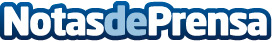 Cerrajeros Torrevieja AC mejora sus servicios para veranoCon la llegada del verano y el turismo Cerrajeros Torrevieja AC refuerza sus serviciosDatos de contacto:Cerrajeros Torrevieja AChttps://www.cerrajerostorreviejaac.com605 903 344Nota de prensa publicada en: https://www.notasdeprensa.es/cerrajeros-torrevieja-ac-mejora-sus-servicios Categorias: Bricolaje Valencia Construcción y Materiales http://www.notasdeprensa.es